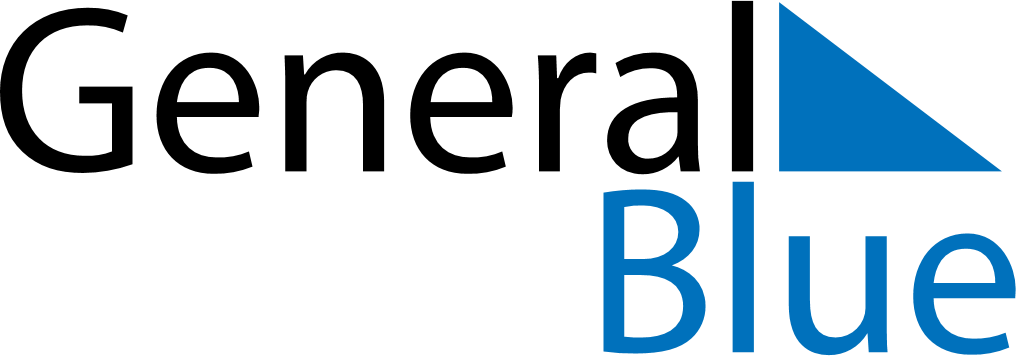 December 2025December 2025December 2025PortugalPortugalMondayTuesdayWednesdayThursdayFridaySaturdaySunday1234567Restauração da Independência891011121314Immaculate Conception1516171819202122232425262728Christmas EveChristmas Day293031New Year’s Eve